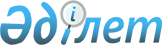 Аудандық мәслихаттың "2015-2017 жылдарға арналған Алға ауданының бюджеті туралы" 2015 жылғы 24 желтоқсандағы № 176 шешіміне өзгерістер енгізу туралы
					
			Күшін жойған
			
			
		
					Ақтөбе облысы Алға аудандық мәслихатының 2015 жылғы 05 қарашадағы № 229 шешімі. Ақтөбе облысының Әділет департаментінде 2015 жылғы 26 қарашада № 4601 болып тіркелді. Күші жойылды - Ақтөбе облысы Алға аудандық мәслихатының 2015 жылғы 23 желтоқсандағы № 252 шешімімен      Ескерту. Күші жойылды – Ақтөбе облысы Алға аудандық мәслихатының 23.12.2015 № 252 шешімімен (01.01.2016 бастап қолданысқа енгізіледі).

      Қазақстан Республикасының 2008 жылғы 4 желтоқсандағы № 95-IV Бюджеттік кодексінің 9 және 106 баптарына, Қазақстан Республикасының 2001 жылғы 23 қаңтардағы "Қазақстан Республикасындағы жергілікті мемлекеттік басқару және өзін-өзі басқару туралы" Заңының 6 бабына сәйкес, Алға аудандық мәслихаты ШЕШІМ ҚАБЫЛДАДЫ:

      1. Алға аудандық мәслихаттың 2014 жылғы 24 желтоқсандағы № 176 "2015-2017 жылдарға арналған Алға ауданының бюджеті туралы" (Нормативтік құқықтық актілерді мемлекеттік тіркеу тізілімінде № 4165 тіркелген, 2015 жылғы 27 қаңтарда аудандық "Жұлдыз-Звезда" газетінде жарияланған) шешіміне мынадай өзгерістер енгізілсін:

      1) 1 тармақта:

      1) 1 тармақшасында:

      кірістер

      "3 467 593,1" деген сандары "3 468 881,3" сандарымен ауыстырылсын;

      оның ішінде:

      салық түсімдері бойынша

      "1 628 751" деген сандары "1 628 801" сандарымен ауыстырылсын;

      салықтық емес түсімдер бойынша 

      "1 724" деген сандары "1 681,5" сандарымен ауыстырылсын;

      трансферттер түсімдері бойынша

      "1 829 768,1" деген сандары "1 831 048,8" сандарымен ауыстырылсын;

      2) тармақшасында:

      шығындар

      "3 521 744,8" деген сандары "3 523 033" сандарымен ауыстырылсын;

      3) тармақшасында:

      таза бюджеттік кредиттеу

      "28 691" деген сандары "27 268,6" сандарымен ауыстырылсын;

      оның ішінде:

      бюджеттік кредиттерді өтеу

      "4 012" деген сандары "5 434,4" сандарымен ауыстырылсын;

      5) тармақшасында:

      бюджет тапшылығы 

      "- 82 842,7" деген сандары "- 81 420,3" сандарымен ауыстырылсын;

      6) тармақшасында:

      бюджет тапшылығын қаржыландыру

      "82 842,7" деген сандары "81 420,3" сандарымен ауыстырылсын;

      8 тармақта:

      жетінші абзацтағы "157 781" деген сандары "161 738" деген сандарымен ауыстырылсын;

      он бірінші абзацтағы "1 101" деген сандары "784" деген сандарымен ауыстырылсын;

      10 тармақта:

      үшінші абзацтағы "194 333" деген сандары "193 049,3" деген сандарымен ауыстырылсын;

      жетінші абзацтағы "2 880" деген сандары "991" деген сандарымен ауыстырылсын;

      сегізінші абзацтағы "6 997" деген сандары "10 566" деген сандарымен ауыстырылсын;

      он екінші абзацтағы "6 894" деген сандары "4 209,6" деген сандарымен ауыстырылсын;

      он бесінші абзацтағы "14 235" деген сандары "13 345,8" деген санда-рымен ауыстырылсын;

      2) көрсетілген шешімдегі 1, 5 қосымшалар осы шешімдегі 1, 2 қосымшаларға сәйкес жаңа редакцияда жазылсын.

      2. Осы шешім 2015 жылғы 1 қаңтардан бастап қолданысқа енгізіледі.

 2015 жылға арналған Алға ауданының бюджеті 2015 жылға арналған аудандық бюджетке қала және ауылдық округ әкімі аппараттарының бюджеттік бағдарламаларының тізбесі      кестенің жалғасы:


					© 2012. Қазақстан Республикасы Әділет министрлігінің «Қазақстан Республикасының Заңнама және құқықтық ақпарат институты» ШЖҚ РМК
				
      Аудандық мәслихат сессиясының төрағасы 

К. Байгазин

      Аудандық мәслихат хатшысы 

А. Кайрушев
Аудандық мәслихаттың 2015 жылғы 05 қарашадағы № 229 шешіміне 1 ҚОСЫМШААудандық мәслихаттың 2014 жылғы 24 желтоқсандағы № 176 шешіміне 1 ҚОСЫМШАСанаты

Санаты

Санаты

Санаты

Сомасы 
(мың теңге)

Сыныбы

Сыныбы

Сыныбы

Сомасы 
(мың теңге)

Ішкі сыныбы

Ішкі сыныбы

Сомасы 
(мың теңге)

АТАУЫ

Сомасы 
(мың теңге)

1

2

3

4

5

I. Кірістер

3468881,3

1

Салықтық түсімдер 

1628801

01

Табыс салығы

242213,3

2

Жеке табыс салығы

242213,3

03

Әлеуметтік салық

200000

1

Әлеуметтік салық

200000

04

Меншікке салынатын салықтар

177035

1

Мүлікке салынатын салықтар

128250

3

Жер салығы

4685

4

Көлік құралдарына салынатын салық

39100

5

Бірыңғай жер салығы

5000

05

Тауарларға, жұмыстарға және қызметтерге салынатын ішкі салықтар

1002670,7

2

Акциздер 

981044

3

Табиғи және басқа ресурстарды пайдаланғаны үшін түсетін түсімдер

11000

4

Кәсіпкерлік және кәсіби қызметті жүргізгені үшін алынатын алымдар

10530

5

Ойын бизнесіне салық

96,7

08

Заңдық мәнді іс - әрекеттерді жасағаны және (немесе) оған уәкілеттігі бар мемлекеттік органдар немесе лауазымды адамдар құжаттар бергені үшін алынатын міндетті төлемдер

6882

1

Мемлекеттік баж

6882

2

Салықтық емес түсімдер

1681,5

01

Мемлекеттік меншіктен түсетін кірістер

7,5

7

Мемлекеттік бюджеттен берілген кредиттер бойынша сыйақылар

7,5

06

Өзге де салықтық емес түсімдер

1674

1

Өзге де салықтық емес түсімдер

1674

3

Негізгі капиталды сатудан түсетін түсімдер

7350

01

Мемлекеттік мекемелерге бекітілген мемлекеттік мүлікті сату

2600

1

Мемлекеттік мекемелерге бекітілген мемлекеттік мүлікті сату

2600

03

Жерді және материалдық емес активтерді сату

4750

1

Жерді сату

4750

4

Трансферттердің түсімдері

1831048,8

02

Мемлекеттік басқарудың жоғары тұрған органдарынан түсетін трансферттер

1831048,8

2

Облыстық бюджет трансферттері

1831048,8

Функционалдық топ

Функционалдық топ

Функционалдық топ

Функционалдық топ

Функционалдық топ

Сомасы 
(мың теңге)

Кіші функция

Кіші функция

Кіші функция

Кіші функция

Сомасы 
(мың теңге)

Бюджеттік бағдарламалардың әкімшісі

Бюджеттік бағдарламалардың әкімшісі

Бюджеттік бағдарламалардың әкімшісі

Сомасы 
(мың теңге)

Бағдарлама

Бағдарлама

Сомасы 
(мың теңге)

АТАУЫ

Сомасы 
(мың теңге)

1

2

3

4

5

6

II.Шығындар

3523033

01

Жалпы сипаттағы мемлекеттік қызметтер 

244784,6

1

Мемлекеттік басқарудың жалпы функцияларын орындайтын өкілді, атқарушы және басқа органдар

207609,4

112

Аудан (облыстық маңызы бар қала) мәслихатының аппараты

13235

001

Аудан (облыстық маңызы бар қала) мәслихатының қызметін қамтамасыз ету жөніндегі қызметтер

13235

122

Аудан (облыстық маңызы бар қала) әкімінің аппараты

59751

001

Аудан (облыстық маңызы бар қала) әкімінің қызметін қамтамасыз ету жөніндегі қызметтер

59751

123

Қаладағы аудан, аудандық маңызы бар қала, кент, ауыл, ауылдық округ әкімінің аппараты 

134623,4

001

Қаладағы аудан, аудандық маңызы бар қаланың, кент, ауыл, ауылдық округ әкімінің қызметін қамтамасыз ету жөніндегі қызметтер

134623,4

2

Қаржылық қызмет

17738,2

452

Ауданның (облыстық маңызы бар қаланың) қаржы бөлімі

17738,2

001

Ауданның (облыстық маңызы бар қаланың) бюджетін орындау және коммуналдық меншігін басқару саласындағы мемлекеттік саясатты іске асыру жөніндегі қызметтер 

15908,2

003

Салық салу мақсатында мүлікті бағалауды жүргізу

1200

010

Жекешелендіру, коммуналдық меншікті басқару, жекешелендіруден кейінгі қызмет және осыған байланысты дауларды реттеу

630

5

Жоспарлау және статистикалық қызмет

10309

453

Ауданның (облыстық маңызы бар қаланың) экономика және бюджеттік жоспарлау бөлімі

10309

001

 Экономикалық саясатты, мемлекеттік жоспарлау жүйесін қалыптастыру және дамыту саласындағы мемлекеттік саясатты іске асыру жөніндегі қызметтер

10309

9

Жалпы сипаттағы өзге де мемлекеттік қызметтер

9128

458

Ауданның (облыстық маңызы бар қаланың) тұрғын үй-коммуналдық шаруашылығы, жолаушылар көлігі және автомобиль жолдары бөлімі

9128

001

Жергілікті деңгейде тұрғын үй-коммуналдық шаруашылығы, жолаушылар көлігі және автомобиль жолдары саласындағы мемлекеттік саясатты іске асыру жөніндегі қызметтер

9128

02

Қорғаныс 

4352

1

Әскери мұқтаждықтар

2100,5

122

Аудан (облыстық маңызы бар қала) әкімінің аппараты

2100,5

005

Жалпыға бірдей әскери міндетті атқару шеңберіндегі іс-шаралар 

2100,5

2

Төтенше жағдайлар жөніндегі жұмыстарды ұйымдастыру

2251,5

122

Аудан (облыстық маңызы бар қала) әкімінің аппараты

2251,5

006

Аудан (облыстық маңызы бар қала) ауқымындағы төтенше жағдайлардың алдын алу және оларды жою

2251,5

04

Білім беру

2567630,6

1

Мектепке дейінгі тәрбие және оқыту

192427,2

464

Ауданның (облыстық маңызы бар қаланың) білім бөлімі

192427,2

040

Мектепке дейінгі білім беру ұйымдарында мемлекеттік білім беру тапсырысын іске асыруға

192427,2

2

Бастауыш, негізгі орта және жалпы орта білім беру

2116145,4

464

Ауданның (облыстық маңызы бар қаланың) білім бөлімі

2065281,4

003

Жалпы білім беру

1954489,5

006

Балаларға қосымша білім беру

110791,9

465

Ауданның (облыстық маңызы бар қаланың) дене шынықтыру және спорт бөлімі

50864

017

Балалар мен жасөспірімдерге спорт бойынша қосымша білім беру

50864

9

Білім беру саласындағы өзге де қызметтер

259058

464

Ауданның (облыстық маңызы бар қаланың) білім бөлімі

64594,7

001

Жергілікті деңгейде білім беру саласындағы мемлекеттік саясатты іске асыру жөніндегі қызметтер

9304,2

005

Ауданның (облыстық маңызы бар қаланың) мемлекеттік білім беру мекемелер үшін оқулықтар мен оқу-әдістемелік кешендерді сатып алу және жеткізу

12209,2

007

Аудандық (қалалық) ауқымдағы мектеп олимпиадаларын, мектептен тыс іс-шараларды және конкурстарды өткізу

222,2

015

Жетім баланы (жетім балаларды) және ата-аналарының қамқорынсыз қалған баланы (балаларды) күтіп-ұстауға қамқоршыларға (қорғаншыларға) ай сайынғы ақшалай қаражат төлемі 

11212

022

Жетім баланы (жетім балаларды) және ата-анасының қамқорлығынсыз қалған баланы (балаларды) асырап алғаны үшін Қазақстан азаматтарына біржолғы ақша қаражатын төлеуге арналған төлемдер

148,7

029

Балалар мен жасөспірімдердің психикалық денсаулығын зерттеу және халыққа психологиялық-медициналық-педагогикалық консультациялық көмек көрсету

12002,6

067

Ведомстволық бағыныстағы мемлекеттік мекемелерінің және ұйымдарының күрделі шығыстары

19495,8

466

Ауданның (облыстық маңызы бар қаланың) сәулет, қала құрылысы және құрылыс бөлімі

194463,3

037

Білім беру объектілерін салу және реконструкциялау

194463,3

06

Әлеуметтік көмек және әлеуметтік қамсыздандыру 

242331,9

1

Әлеуметтік қамсыздандыру

4448,4

464

Ауданның (облыстық маңызы бар қаланың) білім бөлімі

4448,4

030

Патронат тәрбиешілерге берілген баланы (балаларды) асырап бағу

4448,4

2

Әлеуметтік көмек 

221109

451

Ауданның (облыстық маңызы бар қаланың) жұмыспен қамту және әлеуметтік бағдарламалар бөлімі 

221109

002

Жұмыспен қамту бағдарламасы 

33160

004

Ауылдық жерлерде тұратын денсаулық сақтау, білім беру, әлеуметтік қамтамасыз ету, мәдениет, спорт және ветеринар мамандарына отын сатып алуға Қазақстан Республикасының заңнамасына сәйкес әлеуметтік көмек көрсету

9765,4

005

Мемлекеттік атаулы әлеуметтік көмек 

2974

006

Тұрғын үйге көмек көрсету 

18972

007

Жергілікті өкілетті органдардың шешімдері бойынша мұқтаж азаматтардың жекелеген топтарына әлеуметтік көмек

63496

014

Мұқтаж азаматтарға үйде әлеуметтік көмек көрсету 

10786

016

18 жасқа дейінгі балаларға мемлекеттік жәрдемақылар

61780,6

017

Мүгедектерді оңалту жеке бағдарламасына сәйкес, мұқтаж мүгедектерді міндетті гигиеналық құралдармен және ымдау тілі мамандарының қызмет көрсетуін, жеке көмекшілермен қамтамасыз ету 

9831

052

Ұлы Отан соғысындағы Жеңістің жетпіс жылдығына арналған іс-шараларды өткізу

10344

9

Әлеуметтік көмек және әлеуметтік қамтамасыз ету салаларындағы өзге де қызметтер

16774,5

451

Ауданның (облыстық маңызы бар қаланың) жұмыспен қамту және әлеуметтік бағдарламалар бөлімі 

16420

001

Жергілікті деңгейде халық үшін әлеуметтік бағдарламаларды жұмыспен қамтуды қамтамасыз етуді іске асыру саласындағы мемлекеттік саясатты іске асыру жөніндегі қызметтер

14920

011

Жәрдемақыларды және басқа да әлеуметтік төлемдерді есептеу, төлеу мен жеткізу бойынша қызметтерге ақы төлеу

1500

458

Ауданның (облыстық маңызы бар қаланың) тұрғын үй-коммуналдық шаруашылығы, жолаушылар көлігі және автомобиль жолдары бөлімі

354,5

050

Мүгедектердің құқықтарын қамтамасыз ету және өмір сүру сапасын жақсарту жөніндегі іс-шаралар жоспарын іске асыру

354,5

07

Тұрғын үй-коммуналдық шаруашылық 

112795,1

1

Тұрғын үй шаруашылығы 

10671,3

458

Ауданның (облыстық маңызы бар қаланың) тұрғын үй-коммуналдық шаруашылығы, жолаушылар көлігі және автомобиль жолдары бөлімі

2913,1

003

Мемлекеттік тұрғын үй қорының сақталуын ұйымдастыру

702,1

031

Кондоминиум объектісіне техникалық паспорттар дайындау

1220

049

Көп пәтерлі тұрғын үйлерде энергетикалық аудит жүргізу

991

464

Ауданның (облыстық маңызы бар қаланың) білім бөлімі

1758,1

026

Жұмыспен қамту 2020 жол картасы бойынша қалаларды және ауылдық елді мекендерді дамыту шеңберінде объектілерді жөндеу 

1758,1

466

Ауданның (облыстық маңызы бар қаланың) сәулет, қала құрылысы және құрылыс бөлімі

6000,1

003

Коммуналдық тұрғын үй қорының тұрғын үйін жобалау және (немесе) салу, реконструкциялау

1209

004

Инженерлік-коммуникациялық инфрақұрылымды жобалау, дамыту және (немесе) жайластыру 

486

074

Жұмыспен қамту 2020 жол картасының екінші бағыты шеңберінде жетіспейтін инженерлік-коммуникациялық инфрақұрылымды дамыту және/немесе салу

4305,1

2

Коммуналдық шаруашылық

71469,5

458

Ауданның (облыстық маңызы бар қаланың) тұрғын үй-коммуналдық шаруашылығы, жолаушылар көлігі және автомобиль жолдары бөлімі

64281,5

012

Сумен жабдықтау және су бұру жүйесінің жұмыс істеуі

42500

027

Ауданның (облыстық маңызы бар қаланың) коммуналдық меншігіндегі газ жүйелерін қолдануды ұйымдастыру

21781,5

466

Ауданның (облыстық маңызы бар қаланың) сәулет, қала құрылысы және құрылыс бөлімі

7188

006

Сумен жабдықтау және су бұру жүйелерін дамыту

6188

058

Ауылдық елді мекендердегі сумен жабдықтау және су бұру жүйелерін дамыту

1000

3

Елді мекендерді абаттандыру 

30654,3

123

Қаладағы аудан, аудандық маңызы бар қала, кент, ауыл, ауылдық округ әкімінің аппараты

27463,3

008

Елді мекендердегі көшелерді жарықтандыру

21739

009

Елді мекендердің санитариясын қамтамасыз ету

224,3

011

Елді мекендерді абаттандыру және көгалдандыру

5500

458

Ауданның (облыстық маңызы бар қаланың) тұрғын үй-коммуналдық шаруашылығы, жолаушылар көлігі және автомобиль жолдары бөлімі

3191

018

Елді мекендерді абаттандыру және көгалдандыру

3191

08

Мәдениет, спорт, туризм және ақпараттық кеңістік

95540,8

1

Мәдениет саласындағы қызмет

44990

455

Ауданның (облыстық маңызы бар қаланың) мәдениет және тілдерді дамыту бөлімі 

44990

003

Мәдени-демалыс жұмысын қолдау 

44990

2

Спорт

3987

465

Ауданның (облыстық маңызы бар қаланың) дене шынықтыру және спорт бөлімі

3987

001

Жергілікті деңгейде дене шынықтыру және спорт саласындағы мемлекеттік саясатты іске асыру жөніндегі қызметтер

3987

3

Ақпараттық кеңістік

31236,6

455

Ауданның (облыстық маңызы бар қаланың) мәдениет және тілдерді дамыту бөлімі 

29450,6

006

Аудандық (қалалық) кітапханалардың жұмыс істеуі

29450,6

456

Ауданның (облыстық маңызы бар қаланың) ішкі саясат бөлімі 

1786

002

Мемлекеттік ақпараттық саясат жүргізу жөніндегі қызметтер

1786

9

Мәдениет, спорт, туризм және ақпараттық кеңістікті ұйымдастыру жөніндегі өзге де қызметтер 

15327,2

455

Ауданның (облыстық маңызы бар қаланың) мәдениет және тілдерді дамыту бөлімі 

5454,8

001

Жергілікті деңгейде тілдерді және мәдениетті дамыту саласындағы мемлекеттік саясатты іске асыру жөніндегі қызметтер

5454,8

456

Ауданның (облыстық маңызы бар қаланың) ішкі саясат бөлімі 

9872,4

001

Жергілікті деңгейде ақпарат, мемлекеттілікті нығайту және азаматтардың әлеуметтік сенімділігін қалыптастыру саласында мемлекеттік саясатты іске асыру жөніндегі қызметтер

5457,4

003

Жастар саясаты саласында іс-шараларды іске асыру

4415

10

Ауыл, су, орман, балық шаруашылығы, ерекше қорғалатын табиғи аумақтар, қоршаған ортаны және жануарлар дүниесін қорғау, жер қатынастары

91905

1

Ауыл шаруашылығы

40357

453

Ауданның (облыстық маңызы бар қаланың) экономика және бюджеттік жоспарлау бөлімі

5258,3

099

Мамандардың әлеуметтік көмек көрсетуі жөніндегі шараларды іске асыру

5258,3

474

Ауданның (облыстық маңызы бар қаланың) ауыл шаруашылығы және ветеринария бөлімі 

35098,7

001

Жергілікті деңгейде ауыл шаруашылығы және ветеринария саласындағы мемлекеттік саясатты іске асыру жөніндегі қызметтер

17035

003

Мемлекеттік органның күрделі шығыстары

160

005

Мал көмінділерінің (биотермиялық шұңқырлардың) жұмыс істеуін қамтамасыз ету

3297,7

006

Ауру жануарларды санитарлық союды ұйымдастыру

2800

008

Алып қойылатын және жойылатын ауру жануарлардың, жануарлардан алынатын өнімдер мен шикізаттың құнын иелеріне өтеу

10566

012

Ауыл шаруашылығы жануарларын сәйкестендіру жөніндегі іс-шараларды өткізу

1240

6

Жер қатынастары

7819

463

Ауданның (облыстық маңызы бар қаланың) жер қатынастары бөлімі

7819

001

Аудан (облыстық маңызы бар қала) аумағында жер қатынастарын реттеу саласындағы мемлекеттік саясатты іске асыру жөніндегі қызметтер

7619

007

Мемлекеттік органның күрделі шығыстары

200

9

Ауыл, су, орман, балық шаруашылығы, қоршаған ортаны қорғау және жер қатынастары саласындағы өзге де қызметтер

43729

474

Ауданның (облыстық маңызы бар қаланың) ауыл шаруашылығы және ветеринария бөлімі 

43729

013

Эпизоотияға қарсы іс-шаралар жүргізу

43729

11

Өнеркәсіп, сәулет, қала құрылысы және құрылыс қызметі

17360,1

2

Сәулет, қала құрылысы және құрылыс қызметі

17360,1

466

Ауданның (облыстық маңызы бар қаланың) сәулет, қала құрылысы және құрылыс бөлімі

17360,1

001

Құрылыс, облыс қалаларының, аудандарының және елді мекендерінің сәулеттік бейнесін жақсарту саласындағы мемлекеттік саясатты іске асыру және ауданның (облыстық маңызы бар қаланың) аумағын оңтайлы және тиімді қала құрылыстық игеруді қамтамасыз ету жөніндегі қызметтер 

8100,1

013

Аудан аумағында қала құрылысын дамытудың кешенді схемаларын, аудандық (облыстық) маңызы бар қалалардың, кенттердің және өзге де ауылдық елді мекендердің бас жоспарларын әзірлеу

9260

12

Көлік және коммуникация

17347

1

Автомобиль көлігі

17347

123

Қаладағы аудан, аудандық маңызы бар қала, кент, ауыл, ауылдық округ әкімінің аппараты 

17347

013

Аудандық маңызы бар қалаларда, кенттерде, ауылдарда, ауылдық округтерде автомобиль жолдарының жұмыс істеуін қамтамасыз ету

17347

13

Өзгелер

79198,1

3

Кәсіпкерлік қызметті қолдау және бәсекелестікті қорғау

5173

469

Ауданның (облыстық маңызы бар қаланың) кәсіпкерлік бөлімі

5173

001

Жергілікті деңгейде кәсіпкерлік дамыту саласындағы мемлекеттік саясатты іске асыру жөніндегі қызметтер

4473

003

Кәсіпкерлік қызметті қолдау 

500

004

Мемлекеттік органның күрделі шығыстары

200

9

Өзгелер

74025,1

123

Қаладағы аудан, аудандық маңызы бар қала, кент, ауыл, ауылдық округ әкімінің аппараты 

6688

040

"Өңірлерді дамыту" Бағдарламасы шеңберінде өңірлерді экономикалық дамытуға жәрдемдесу бойынша шараларды іске асыру

6688

458

Ауданның (облыстық маңызы бар қаланың) тұрғын үй-коммуналдық шаруашылығы, жолаушылар көлігі және автомобиль жолдары бөлімі

56214,1

043

Өңірлерді дамытудың 2020 жылға дейінгі бағдарламасы шеңберінде инженерлік инфрақұрылымды дамыту

56214,1

464

Ауданның (облыстық маңызы бар қаланың) білім бөлімі

11123

041

"Өңірлерді дамыту" Бағдарламасы шеңберінде өңірлерді экономикалық дамытуға жәрдемдесу бойынша шараларды іске асыру

11123

14

Борышқа қызмет көрсету

7,5

1

Борышқа қызмет көрсету

7,5

452

Ауданның (облыстық маңызы бар қаланың) қаржы бөлімі

7,5

013

Жергілікті атқарушы органдардың облыстық бюджеттен қарыздар бойынша сыйақылар мен өзге де төлемдерді төлеу бойынша борышына қызмет көрсету

7,5

15

Трансферттер

49780,3

1

Трансферттер

49780,3

452

Ауданның (облыстық маңызы бар қаланың) қаржы бөлімі

49780,3

006

Нысаналы пайдаланылмаған (толық пайдаланылмаған) трансферттерді қайтару

12146,3

024

Мемлекеттік органдардың функцияларын мемлекеттік басқарудың төмен тұрған деңгейлерінен жоғарғы деңгейлерге беруге байланысты жоғары тұрған бюджеттерге берілетін ағымдағы нысаналы трансферттер

31453

051

Жергілікті өзін-өзі басқару органдарына берілетін трансферттер

6181

III. Таза бюджеттік кредиттеу

27268,6

Бюджеттік кредиттер

32703

10

Ауыл, су, орман, балық шаруашылығы, ерекше қорғалатын табиғи аумақтар, қоршаған ортаны және жануарлар дүниесін қорғау, жер қатынастары

32703

1

Ауыл шаруашылығы

32703

453

Ауданның (облыстық маңызы бар қаланың) экономика және бюджеттік жоспарлау бөлімі

32703

006

Мамандарды әлеуметтік қолдау шараларын іске асыру үшін бюджеттік кредиттер

32703

Бюджеттік кредиттерді өтеу

5434,4

5

Бюджеттік кредиттерді өтеу

5434,4

01

Бюджеттік кредиттерді өтеу

5434,4

1

Мемлекеттік бюджеттен берілген бюджеттік кредиттерді өтеу

5434,4

IV. Қаржы активтерімен жасалатын операция бойынша сальдо

0

Қаржы активтерін сатып алу

0

V. Бюджет тапшылығы (профицит)

-81420,3

VI. Бюджет тапшылығын қаржыландыру (профицитін пайдалану)

81420,3

7

Қарыздар түсімі

32703

01

Мемлекеттік ішкі қарыздар

32703

2

Қарыз алу келісім шарттары

32703

16

Қарыздарды өтеу

5434,4

1

Қарыздарды өтеу

5434,4

452

Ауданның (облыстық маңызы бар қаланың) қаржы бөлімі

5434,4

008

Жергілікті атқарушы органның жоғары тұрған бюджет алдындағы борышын өтеу

5434,4

8

Бюджет қаражаттарының пайдаланылатын қалдықтары

54151,7

01

Бюджет қаражаты қалдықтары

54151,7

1

Бюджет қаражатының бос қалдықтары

54151,7

Аудандық мәслихаттың 2015 жылғы 05 қарашадағы № 229 шешіміне 2 ҚОСЫМШААудандық мәслихаттың 2014 жылғы 24 желтоқсандағы № 176 шешіміне 5 ҚОСЫМШАҚала және ауылдық округтердің атауы

Қаладағы аудан, аудандық маңызы бар қаланың, кент, ауыл, ауылдық округ әкімінің қызметін қамтамасыз ету жөніндегі қызметтер 123001

Елді мекендердегі көшелерді жарықтандыру 123008

Елді мекендердің санитариясын қамтамасыз ету 123009

1

2

3

4

Алға

18626

5833

Бестамақ

11362

1480

15

Бесқоспа

10530

1100

Ақай

9026,5

1000

Қарағаш

9532

1500

30

Қарахобда

9441

1436

30

Қарабұлақ

9051

553

45

Маржанбұлақ

11222

2104

14,3

Сарыхобда

7894,9

1000

Тамды

10294

2300

15

Тоқмансай

8690

1100

45

Үшқұдық

8832

1311

Қарақұдық

10122

1022

30

Барлығы

134 623,4

21 739

224,3

Қала және ауылдық округтердің атауы

Елді мекендерді абаттандыру мен көгалдандыру 123011

Аудандық маңызы бар қалаларда, кенттерде, ауылдарда, ауылдық округтерде автомобиль жолдарының жұмыс істеуін қамтамасыз ету 123013

"Өңірлерді дамыту" Бағдарламасы шеңберінде өңірлерді экономикалық дамытуға жәрдемдесу бойынша шараларды іске асыру 123040

1

5

6

7

Алға

5500

3000

Бестамақ

297

1123

Бесқоспа

1300

1563

Ақай

1500

157

Қарағаш

800

200

Қарахобда

900

160

Қарабұлақ

2400

422

Маржанбұлақ

900

1198

Сарыхобда

400

Тамды

1600

200

Тоқмансай

1600

Үшқұдық

1600

589

Қарақұдық

1050

1076

Барлығы

5 500

17 347

6 688

